Негосударственное аккредитованное некоммерческоечастное образовательное учреждение высшего образования«Академия маркетинга и социально-информационных технологий – ИМСИТ»(г. Краснодар)Институт информационных технологий и инноваций Кафедра математики и вычислительной техникиБ1.В.ДВ.04.02ТЕОРИЯ ПРИНЯТИЯ РЕШЕНИЙ И МЕТОДЫ ОПТИМИЗАЦИИАННОТАЦИЯУЧЕБНОЙ ДИСЦИПЛИНЫдля студентов направления подготовки09.03.01 Информатика и вычислительная техникаНаправленность (профиль) образовательной программы«Автоматизированные системы обработки информации и управления»Квалификация (степень) выпускника«Бакалавр»Краснодар2020Рассмотрено и одобрено на заседании кафедры математики и вычислительной техники Академии ИМСИТ, протокол №8 от 11 апреля 2020 года,зав. кафедрой МиВТ, доцент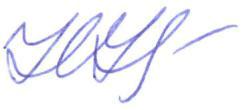 __________       Н.С. НестероваУТВЕРЖДАЮ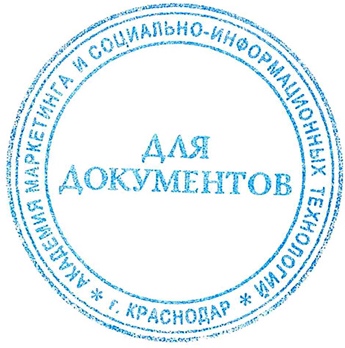 Проректор по учебной работе, доцент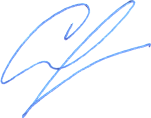     _____________       Н.И. Севрюгина          13 апреля 2020 г.   Цель  и задачи изучения дисциплины:Цель изучения дисциплины заключается в изучение специальных математических методов решения экстремальных задач с использованием современных пакетов прикладных программ.Задачи дисциплиныознакомить студентов с теорией оптимизации и практическими методами её использования;дать понятие о проблемах оптимизации в широком смысле слова;показать эффективность применения теории и методов курса при решении учебных, практических и научных задач;показать необходимость усвоения знаний и методов оптимизации;осветить круг вопросов в различных дисциплинах, касающихся теории и практики методов оптимизации;создать условия для самостоятельной работы студентов по освоению курса;подготовить студентов к работе в реальной практической инженерной деятельности в народном хозяйстве.Место дисциплины в структуре ОПОПДисциплина относится к дисциплинам по выбору вариативной части Блока 1 «Дисциплины (модули)» учебного планаКраткая характеристика учебной дисциплины (основные блоки, темы)Модуль 1. Методы одномерной оптимизации. Методы многомерной оптимизацииМодуль 2. Линейная оптимизацияМодуль 3. Модели и моделирование в теории принятия решений Модуль 4. Методы разработки, принятия и реализации решенийКомпетенции, формируемые в результате освоения учебной дисциплины:ДК-1 способностью использовать основные законы естественнонаучных дисциплин и современные информационно-коммуникационные технологии в научно-исследовательской, проектно-конструкторской и проектно-технологической видах деятельности;ОПК-2 способностью осваивать методики использования программных средств для решения практических задач;ОПК-5 способностью решать стандартные задачи профессиональной деятельности на основе информационной и библиографической культуры с применением информационно-коммуникационных технологий и с учетом основных требований информационной безопасности;ПК-3 способностью обосновывать принимаемые проектные решения, осуществлять постановку и выполнять эксперименты по проверке их корректности и эффективности.Знания, умения и навыки, получаемые в процессе изучения дисциплины:Знать:программные средства для решения задач оптимизации и принятия решений;типовые модели оптимизации, используемые при принятии решений; примеры эффективно разрешимых задач принятия решений с априорно доказуемыми оценками качества;теорию и методы решения задач линейного, нелинейного, целочисленного программирования с применением ЭВМ;виды задач оптимизации и принятия решений, их классификацию; методы решения задач принятия решений в процессе проектирования систем.Уметь:использовать прикладное программное обеспечение для решения инженерных и экономических задач;решать задачи одномерной и многомерной оптимизации с помощью программных средств;формализовать типовые модели оптимизации в виде задач математического программирования, обосновывать оценки качества используемых алгоритмов решения;обосновывать выбор алгоритмов для решения оптимизационных задач  принятия решений;осуществлять постановку задач и выполнять эксперименты по проверке их корректности и эффективности разработанных методов.Владеть:современными компьютерными технологиями  и навыками создания и применения соответствующих программных средств для решения практических задач оптимизации и принятия решений;навыками построения алгоритмов с оценками качества решения (трудоемкость, точность, надежность срабатывания);языками программирования для решения задач оптимизации и принятия решений с применением вычислительной техники;навыками самостоятельного овладения новыми знаниями в методах оптимизации и обработки результатов экспериментов в целях обоснования принимаемых решений.Формы проведения занятий, образовательные технологии:Лекционные занятия: проблемные лекции, лекция – визуализация, лекция-беседа, лекция - анализ ситуаций.Практические занятия: тематические семинары, проблемные семинары, метод «круглого стола», метод «коллективной мыслительной деятельности», методы анализа проблемных ситуаций, решение задач.Используемые инструментальные и программные средства:Средства проекции (презентации), программированного контроля (тестирования)Формы промежуточногоконтроля:Текущие оценки знаний, тестирование, доклады, самостоятельные работыОбщая трудоемкость изучения дисциплины: 216 ч / 6 з.е.Форма итогового контроля знаний:Экзамен